KEFRI/F/ADM/16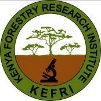 ACCIDENT FORMPart A                           Victims detailsVictims detailsName:____________________________________          Personal number ______________
Department: :__________________________         Job title:___________________________
Telephone number: ________________________  Accident Location: _______________Name:____________________________________          Personal number ______________
Department: :__________________________         Job title:___________________________
Telephone number: ________________________  Accident Location: _______________Name:____________________________________          Personal number ______________
Department: :__________________________         Job title:___________________________
Telephone number: ________________________  Accident Location: _______________Name:____________________________________          Personal number ______________
Department: :__________________________         Job title:___________________________
Telephone number: ________________________  Accident Location: _______________Name:____________________________________          Personal number ______________
Department: :__________________________         Job title:___________________________
Telephone number: ________________________  Accident Location: _______________Name:____________________________________          Personal number ______________
Department: :__________________________         Job title:___________________________
Telephone number: ________________________  Accident Location: _______________When did the accident happen?Date:   _________________                                 Time: __________________________When did the accident happen?Date:   _________________                                 Time: __________________________When did the accident happen?Date:   _________________                                 Time: __________________________When did the accident happen?Date:   _________________                                 Time: __________________________When did the accident happen?Date:   _________________                                 Time: __________________________When did the accident happen?Date:   _________________                                 Time: __________________________What happened?Description: (Include details of any object, machine or substance involved)Was the accident/ work related? ______________What happened?Description: (Include details of any object, machine or substance involved)Was the accident/ work related? ______________What happened?Description: (Include details of any object, machine or substance involved)Was the accident/ work related? ______________What happened?Description: (Include details of any object, machine or substance involved)Was the accident/ work related? ______________What happened?Description: (Include details of any object, machine or substance involved)Was the accident/ work related? ______________What happened?Description: (Include details of any object, machine or substance involved)Was the accident/ work related? ______________Declaration:  The above report provides a true, accurate and complete account of the accident Name: ______________________       Date: __________________    Sign: _______Declaration:  The above report provides a true, accurate and complete account of the accident Name: ______________________       Date: __________________    Sign: _______Declaration:  The above report provides a true, accurate and complete account of the accident Name: ______________________       Date: __________________    Sign: _______Declaration:  The above report provides a true, accurate and complete account of the accident Name: ______________________       Date: __________________    Sign: _______Part BPart BFirst aiders’ commentsFirst aiders’ commentsFirst aiders’ commentsWhat first aid was administered to the victim?	What first aid was administered to the victim?	What first aid was administered to the victim?	What first aid was administered to the victim?	What first aid was administered to the victim?	Name: ______________________       Date: __________________    Sign: _______Name: ______________________       Date: __________________    Sign: _______Name: ______________________       Date: __________________    Sign: _______Name: ______________________       Date: __________________    Sign: _______Name: ______________________       Date: __________________    Sign: _______